Promocje na kołowrotki - doskonały prezent bez okazji!Zastanawiasz się nad prezentem, który możesz komuś wręczyć, ale jednocześnie nie chcesz popadać w banał? Promocje na kołowrotki to okazja dla Ciebie!Zapraszamy do zapoznania się z naszą stroną internetową, która da Ci wszelkie potrzebne informacje co do tego, jaki model kołowrotka wybrać.Promocje kołowrotki - oto temat dla speca!Co więcej, nasze zestawienia cenowe pozwolą Ci wytropić super promocje, dzięki którym będziesz mógł lub mogła sobie spokojnie pozwolić na zrobienie komuś prezentu z zaskoczenia albo bez okazji.Ponadto, nasz poradnik, oprócz wskazywania na promocje na kołowrotki, oferuje również garść podstawowych informacji o produkcie, jego rodzajach, celach, do jakich które z nich mogą zostać zastosowane oraz na jakie materiały, z których produkty są wykonywane, najlepiej postawić.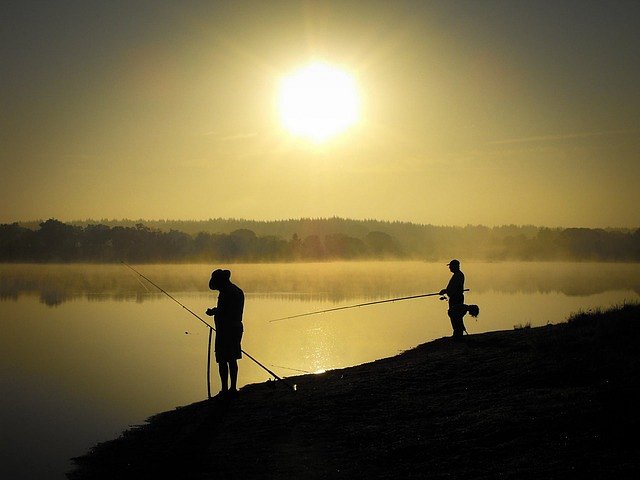 Przykładowo, do produkcji kołowrotków używane są zwykle aluminium, duraluminium, grafik oraz czasami możemy natrafić na plastik - ten ostatni to akurat coś, czego warto unikać, jako że nie jest to najbardziej wytrzymały materiał.Wniosek?A biorąc pod uwagę to, że niekiedy kołowrotki muszą wytrzymywać trudne warunki atmosferyczne, jak również znaczne - względnie, biorąc pod uwagę rozmiar urządzenia - przeciążenia i przekierowywać znaczne siły. Zapraszamy na naszą stronę internetową o promocjach na kołowrotki!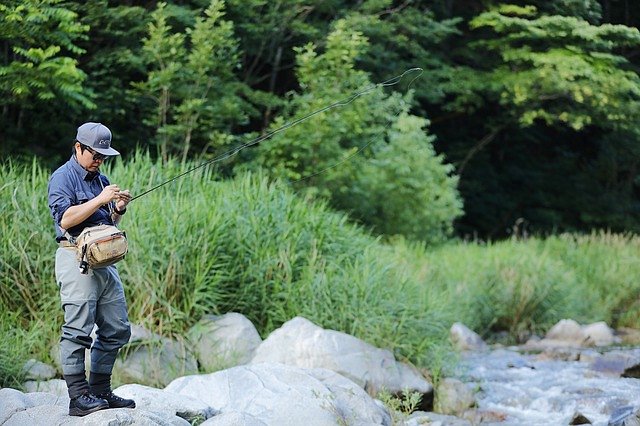 